VIDEO  COMPTINE pour s’imprégner de l’airLe reste de la chanson est chanté à l’identique https://www.youtube.com/watch?v=3Islf7AROIQVERSION SIGNÉEhttps://www.youtube.com/watch?v=TvdnF96aVhUPetit Escargot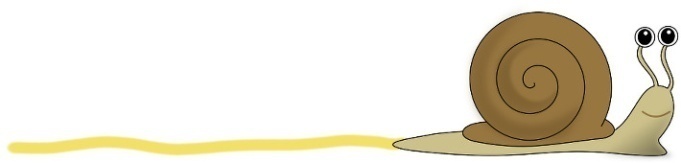 Petit escargot,Porte sur son dos,
Sa maisonnette.Aussitôt qu’il pleut,
Il est tout heureux,
Il sort sa tête.    Petit limaçon
   N’a pas de maison
   Oh, c’est trop bête !Aussitôt qu’il pleut,
Il est malheureux,
Il fait la tête.Petit escargot
Invite limaçon
Dans sa maisonnetteDepuis tous les deux
Sont bien plus heureux
Ils font la fête !